Приложение 12Конкурсное заданиеГородского чемпионата профессионального мастерства для школьников JuniorSkillsпо компетенции:Mechanical Engineering DesignИнженерная графика — САПР, (14+)Регламент конкурса и общее описание заданияУчастники конкурсаУчастники соревнования делятся на команды (до 4-х человек минимум), после команда получает тематическое задание из имеющихся вариантов. Внутри команды каждый представитель получает свое уникальное подзадание, что в конечном итоге будет составной частью комплекса, который будет представлен экспертам.Содержание заданияЧлены команд должны, пользуясь одним из пакетов САПР, в данном случае по умолчанию принят пакет Компас v16, установленных на их рабочих местах, построить 3D-модели каждой из деталей, а также сборочную модель предложенной конструкции (предполагается некий комплекс единиц – «Детская площадка», «Робот», «Машина», «Лаборатория»). Некоторые из деталей могут быть заданы чертежом, другие детали участники должны разработать сами, в соответствии с их расположением и ролью в конструкции. На основании полученных моделей участники должны сформировать и распечатать чертежи указанных деталей и сборочный чертеж. Организаторы конкурса осознанно стремились отойти от формата «моделирование по чертежу», внося в задание элементы решения конструкторских задач. Время выполнения заданийНа выполнение задания, в каждой из команд участников, отводится 4 часа. В расписании соревнований дополнительно предусмотрено еще до 4 часов на предварительный инструктаж, мастер-классы и ознакомление с рабочими местами и оборудованием. Инструктаж и собственно соревнования проводятся в разные дни, так что время пребывания детей на площадке соревнований не превышает 4-5 часов.Возрастные категорииЗадания имеют одинаковую структуру, но отличаются по сложности. В заданиях имеется:Заданная конструкция имеет большее количество моделируемых деталей; В конструкции увеличена сложность подвижных узлов и сочленений; Моделируемые детали имеют более сложную геометрию. Порядок выполнения заданияВнимательно ознакомиться с предложенным заданием. Разобраться, какие детали предстоит смоделировать, и какая информация имеется по каждой из них. Оценить трудоемкость работ и распределить их между членами команды. Для деталей, представленных в виде образцов, выполнить необходимые замеры. Рекомендуется нарисовать эскизы с простановкой размеров (в количестве, достаточном для воспроизведения деталей в 3D-модели). Создать 3D-модели каждой детали конструкции в одном из пакетов САПР, установленных на рабочих станциях. Выполнить в используемом САПР сборочную 3D-модель изготавливаемой конструкции. Проверить правильность установки сборочных зависимостей (подвижные части модели должны правильно двигаться). По одной из выполненных моделей, создать чертеж. В чертеже должны быть полно и правильно выбраны проекции, проставлены размеры, при необходимости, приведены разрезы и сечения. По сборочной модели, создать сборочный чертеж. Профессиональные компетенции для выполнения заданияПомимо того, что выполняются предварительные работы по обучению таким компетенциям будущих инженеров как: ОК-6Стремится к саморазвитию, повышению своей квалификации и мастерстваОК-12Имеет навыки работы с компьютером как средством управления информацииПК-2Осваивать методики использования программных средств для решения практических задач.Так и осваиваются сугубо профессиональные компетенции:Умение читать чертежи. Умение обращаться с измерительными инструментами (линейка, штангенциркуль, транспортир) и проводить обмер детали. Понимание работы простых механизмов, умение самостоятельно разработать недостающую деталь по ее назначению и месту в конструкции. Умение моделировать в САПР (построение эскизов, нанесение размеров и эскизных зависимостей, создание рабочих плоскостей, выдавливания, вращения, оболочки, сопряжения и фаски, круговые и прямоугольные массивы). Умение создать в САПР сборочную модель, правильно наложить сборочные зависимость, анимировать движение полученной конструкции. Умение сформировать чертежи по созданной модели, пользуясь средствами автоматизированной генерации чертежей этого САПР. Используемое ПОСоздание 3D-модели деталей производится в одном из следующих пакетов САПР, по выбору участника:Autodesk Inventor. PTC Creo Компас 3D Оборудование и материалы Таблица 1.1 - Оборудование и материалы на каждую командуТаблица 1.2 - Общее оборудование, доступное для всех команд1.9 Фонд оценочных средствПриводимые критерии являются приблизительными. Полный набор критериев, отдельно по каждому возрасту, формируется под конкретное задание и будет доступен в системе CIS перед соревнованиями. Полная оценка, «разыгрываемая» на соревновании, составляет 100 баллов.Таблица 1.3 – Сводная таблица оценочных средств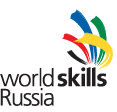 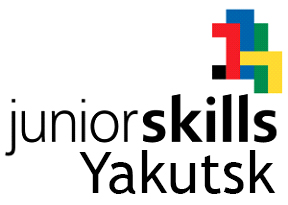 Городской чемпионат профессионального мастерства для школьников JuniorSkills – Yakutsk 2017 КОМПЕТЕНЦИЯИнженерный дизайн CADОборудованиеКол-воПК (с характеристиками, достаточными для комфортной работы в САПР),2с установленными пакетами САПРЗадание (комплект деталей и чертежей)1Штангенциркуль цифровой1Линейка1Транспортир1Карандаши2ОборудованиеКол-воЛазерный принтер (для распечатки чертежей)1Бумага (белая, А4, 80г/м2)пачка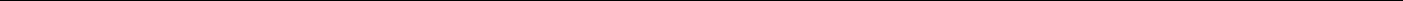 Тип оценки по системе CISКритерий, название критерияПояснениеМакс. оценкаОбъективная оценкаМоделирование детали по чертежу.Оценка точности моделированияДеталь конструкции, представленная в задании чертежом, должна быть смоделирована возможно более точно, каждое отклонение от чертежа снижает балл. 	20Судейская оценкаМоделирование детали по образцу.Оценка функциональности деталиДеталь	 представлены образцом. Оценивается функциональность полученной модели, причем она может быть   упрощена   или   оптимизирована   с   учетом   ее использования.10Судейская оценкаКонструирование детали.Оценка качества конструирования.Участникам предлагается заменить несколько деталей конструкции, приведенная в задании, одной специально разработанной деталью. Эксперты оценивают понимание требований к конструируемой детали, работоспособность и элегантность решения.  Также учитывается использование продвинутых возможностей используемой САПР.30Объективная оценкаСоздание сборочной модели.Оценка владения Сборочным моделированиемЭксперты оценивают правильность размещения деталей и установки сборочных зависимостей.Подкритерии: 	модель не разваливается при попытках перемещения деталей мышью, движущиеся части правильно двигаются, фиксирующие зависимости (как «Базовый» /«Grounded” в Autodesk Inventor) наложены только на детали основания.10Объективная оценкаСоздание чертежа детали (по модели)Средствами используемого САПР из моделей деталей генерируется   чертеж.   Как   отдельные   подкритерии\ оцениваются правильность выбора проекций, полнота простановки размеров, осей и пр. Вычисляется процентное соотношение поставленных и всех требуемых размеров.10Судейская оценкаСоздание сборочного чертежаСредствами используемого САПР из сборочной модели генерируется сборочный чертеж. Оценивается правильность выбора проекций, полнота простановки габаритных и установочных размеров, осей и пр.10Объективная оценкаАнимация сборочной моделиОтдельно оценивается наличие анимации движения сборочной модели, если таковая представлена.10Итоговое количество балловИтоговое количество балловИтоговое количество баллов100О – объективная оценка (критерий «objective» в системе CIS) С – судейская оценка (критерий «judgement» в системе CIS)О – объективная оценка (критерий «objective» в системе CIS) С – судейская оценка (критерий «judgement» в системе CIS)О – объективная оценка (критерий «objective» в системе CIS) С – судейская оценка (критерий «judgement» в системе CIS)О – объективная оценка (критерий «objective» в системе CIS) С – судейская оценка (критерий «judgement» в системе CIS)